campbellsville independentSchool DistrictEMPLOYEE HANDBOOK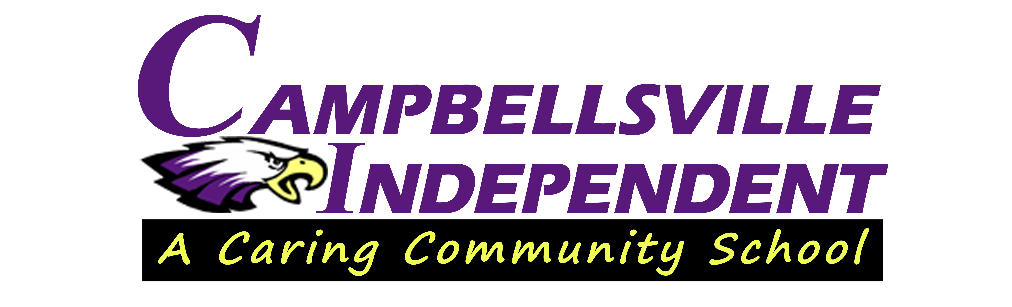 2019 – 2020 Employee HandbookMr. Kirby Smith, SuperintendentCampbellsville Independent Board of EducationPhone (270) 465-4162 • Fax (270) 465-3918www.cville.k12.ky.usAs required by law, the Board of Education does not discriminate on the basis of race, color, national or ethnic origin, age, religion, sex, genetic information, disability, or limitations related to pregnancy, childbirth, or related medical conditions in its programs and activities and provides equal access to its facilities to the Boy Scouts and other designated youth groups.Table of ContentsTable of Contents	iIntroduction	1Welcome	1Future Policy Changes	1Central Office Personnel and School Administrators	2General Terms of Employment	3Equal Opportunity Employment	3Hiring	3Certification and Records	3Transfer of Tenure	4Hours of Duty	4Criminal Background Check and Testing	5Confidentiality	5Information Security Breach	5Salaries and Payroll Distribution	5Harassment/Discrimination	6Supervision Responsibilities	7Bullying	7Benefits and Leave	8Insurance	8Salary Deductions	8Cafeteria Plan	8Expense Reimbursement	9Holidays	9Vacations	9Non-Contracted Days	9Leave Policies	9Personal Leave	10Sick Leave	11Sick Leave Donation Program	11Family and Medical Leave	11FML Basic Leave Entitlement	13Maternity Leave	14Extended Disability Leave	14Educational Leave	15Jury Leave	15Military Leave	15Unpaid Leave	15Personnel Management	16Transfer	16Employee Discipline	16Retirement	16Evaluations	17Training/Professional Development	17Personnel Records	17Retention of Recordings	17	18Employee Conduct	18Absenteeism/Tardiness and Substitutes	18Staff Meetings	18Disrupting the Educational Process	18Political Activities	18Previewing Student Materials	19Controversial Issues	19Drug-Free/Alcohol-Free Schools	19Weapons	20Tobacco Products	20Use of School Property	20Acceptable Use Policy	21Health, Safety and Security	21Assaults and Threats of Violence	22Search and Seizure	22Child Abuse	23Use of Physical Restraint and Seclusion	23Grievances/Communications	23Gifts	23Outside Employment or Activities	23Purchasing	23Grants	23Civility	24Forms	25Personnel Forms	25Acceptable Use Agreement	25Code of Ethics for Certified School Personnel	26Required Reports	27Acknowledgement Form	29IntroductionWelcomeWelcome to .The purpose of the handbook is to acquaint you with general Board of Education policies that govern and affect your employment and to outline the benefits available to you as a District employee.Becae this handbook is a general source of information, it is not intended to be, and should not be interpreted as, a contract. It is not an all-encompassing document and may not cover every possible situation or unual circumstance. If a conflict exists between information in this handbook and Board policy or administrative procedures, the policies and procedures govern. It is the employee’s responsibility to refer to the actual policies and/or administrative procedures for further information. Complete copies of those documents are available at the Central Office or online at www.cville.k12.ky.. Any employee is free to review official policies and procedures and is expected to be familiar with those related to his/her job responsibilities. Employees and students who fail to comply with Board policies may be subject to disciplinary action. 01.5School council policies, which are also available from the school Principals, may be applicable in some circumstances. 02.4241In this handbook, bolded policy codes indicate related Board of Education policies. If an employee has questions, s/he should contact his/her immediate supervisor or Kent Settle in the Central Office.Future Policy ChangesAlthough every effort will be made to update the handbook on a timely basis, the Campbellsville Independent Board of Education reserves the right, and has the sole discretion, to change any policies, procedures, benefits, and terms of employment without notice, consultation, or publication, except as may be required by contractual agreements and law. The District reserves the right, and has the sole discretion, to modify or change any portion of this handbook at any time.Central Office Personnel and School AdministratorsGeneral Terms of EmploymentEqual Opportunity EmploymentThe Campbellsville Independent Board of Education is an Equal Opportunity Employer. The District does not discriminate on the basis of race, color, religion, sex, genetic information, national or ethnic origin, political affiliation, age, disabling condition, or limitations related to pregnancy, childbirth, or related medical conditions.If considerations of sex, age or disability have a bona fide relationship to the unique requirements of a particular job or if there are federal or state legal requirements that apply, then sex, age or disability may be taken into account as a bona fide occupational qualification, provided such consideration is consistent with governing law.Reasonable accommodations for individuals with disabilities or limitations related to pregnancy, childbirth, or related medical conditions will be provided as required by law.If you have questions concerning District compliance with state and federal equal opportunity employment laws, contact the Superintendent at the Board of Education’s Central Office. 03.113/03.212HiringExcept for non-contracted substitute teachers, all certified personnel are required to sign a written contract with the District and to contact Rebecca Tungate to complete the hiring process. All regular full-time and part-time classified employees also shall receive a contract.A list of all District job openings is available at the Central Office.For further information on hiring, refer to policies 03.11/03.21.Certification and RecordsThe Board shall set certification requirements for teachers of all grades/courses, including elective courses, in compliance with applicable legal requirements. All persons appointed to positions requiring  certification shall present to the Superintendent a copy of the required certificate prior to assuming the duties of the position. It shall be the responsibility of the employee to see that the required certification is on file in the Superintendent’s office and is kept current at all times.Payroll will be withheld until proper certification is on file at the District Office.Any change of rank mt be documented and on file at the District Office by September 15th in order to receive a pay adjtment. 03.121Transfer of TenureAll teachers who have attained continuing–contract stat from another  district shall serve a one (1)-year probationary period before being considered for continuing-contract stat in the District. 03.115Hours of DutyClassified PersonnelRegular HoursClassified employees shall be prompt in attendance and shall remain on duty as specified by their contract unless otherwise approved in writing by the Superintendent.A classified employee shall not leave his/her job assignment during duty hours without the expressed approval of his/her immediate supervisor.Additional HoursClassified employees may be required to perform additional duties as directed by school policy or assigned by their immediate supervisor. 03.2332Extended days required are eight (8) hours and cannot be on school calendar days. Extended Day timesheets mt be completed every pay period during which the employee works an extended day.Certified PersonnelRegular HoursCertified employees shall be prompt in attendance and shall remain on duty as specified by school policy or their immediate supervisor.A certified employee shall not leave his/her job assignment during duty hours without the express d approval of his/her immediate supervisor.Classroom Teachers’ Work DayTeachers shall be on duty in their assigned area at least fifteen (15) minutes before the opening of the school day and shall be available for after-school conferences. The length of the work day shall be a minimum of seven and one-half (7 1/2) hours daily, including, but not limited to, duty free lunch, instructional time, and planning time, as specified by school policy or their immediate supervisor.Teachers and certified employees shall not leave the school grounds at any time during the school day or the employee’s workday without the express approval of their supervisor.Additional HoursCertified employees may be required to perform additional duties as directed by school policy or assigned by their immediate supervisor. 03.1332Extended days required are eight (8) hours and cannot be on school calendar days. Extended Day timesheets mt be completed every pay period during which the employee works an extended day.Criminal Background Check and TestingApplicants, employees, and student teachers assigned within the District shall undergo record checks and testing as required by applicable statutes and regulations. 03.11New hires and student teachers assigned within the District must have both a state and a federal criminal history background check and a letter (CA/N check) from the Cabinet for Health and Family Services documenting the individual does not have a substantiated finding of child abuse or neglect in records maintained by the Cabinet.An employee shall report to the Superintendent if the employee has been found by the Cabinet for Health and Family Services to have abused or neglected a child, and if the employee has waived the right to appeal such a substantiated finding or the finding has been upheld upon appeal. 03.11/03.21Link to DPP-156 Central Registry Check and more information on the required CA/N check:http://manuals.sp.chfs.ky.gov/chapter30/33/Pages/3013RequestfromthePublicforCANChecksandCentralRegistryChecks.aspxConfidentialityIn certain circumstances employees will receive confidential information regarding students’ or employees’ medical, educational or court records. Employees are required to keep student and personnel information in the strictest confidence and are legally prohibited from passing confidential information along to any unauthorized individual. Employees with whom juvenile court information is shared as permitted by law shall be asked to sign a statement indicating they understand the information is to be held in strictest confidence.Access to be LimitedEmployees may only access student record information in which they have a legitimate educational interest. 03.111/03.211/09.14/09.213/09.34Information Security BreachInformation security breaches shall be handled in accordance with KRS 61.931, KRS 61.932, and KRS 61.933 including, but not limited to, investigations and notifications.Within seventy-two (72) hours of the discovery or notification of a security breach, the District shall notify the Commissioner of the Kentucky State Police, the Auditor of Public Accounts, the Attorney General, and the Education Commissioner. 01.61Salaries and Payroll DistributionEmployees shall be responsible for providing the Superintendent with all required certificates, other credentials, health examinations, and verifications of experience prior to beginning work. Payroll will be withheld until all certification is complete and at the District Office. 03.121/03.221Checks are issued according to a schedule approved annually by the Board. At the end of the school year, employees who have completed their duties may request to be paid their remaining salary before the end of the fiscal year (June 30). Salaries will be paid bi-monthly. 03.121/03.221Certified PersonnelSalaries for certified personnel are based on a single-salary schedule reflecting the school term as approved by the Board in keeping with statutory requirements and on training, experience, and such other factors as the State Board of Education may approve. Compensation for additional days of employment is prorated on the employee’s base pay.Credit for all prior years of teaching experience shall be allowed for new teachers according to state guidelines.Changes in rank and experience shall be determined on September 15 of each year in compliance with Board Policy 03.121. No later than forty-five (45) days before the first student attendance day of each year or June 15th, whichever comes first, the Superintendent will notify certified personnel of the best estimate of their salary for the coming year.Classified PersonnelClassified personnel may be paid on an hourly or salary basis, as determined by the Board. Salaries will be paid bi-monthly. 03.221Harassment/DiscriminationThe Board of Education intends that employees have a safe and orderly work environment in which to perform their jobs. Therefore, the Board does not condone and will not tolerate harassment of or discrimination against employees, students, or visitors to the school or District, any act prohibited by Board policy that disrupts the work place or the educational process and/or keeps employees from doing their jobs.Any employee who believes that s/he, or any other employee, student, or visitor to the school or District, is being or has been subjected to harassment or discrimination shall bring the matter to the attention of his/her Principal/immediate supervisor or the District’s Title IX/Equity Coordinator as required by Board policy. The District will investigate any such concerns promptly and confidentially.No employee will be subject to any form of reprisal or retaliation for having made a good-faith complaint under this policy. For complete information concerning the District’s position prohibiting harassment/discrimination, assistance in reporting and responding to alleged incidents and examples of prohibited behaviors, employees should refer to the District’s policies and related procedures. 03.162/03.262Title IX Coordinator Name	David PetettTelephone	270-465-4162Address	Section 504 Coordinator Name	Joni DavisTelephone	270-465-4162Address	01.1Employees wishing to initiate a complaint concerning discrimination in the delivery of benefits or services in the District’s school nutrition program should go to the link below or mail a written complaint to the U.S. Department of Agriculture, Director, Office of Adjudication, 1400 Independence Avenue, S.W., Washington D.C. 20250-9410, or email, program.intake@usda.gov.http://www.ascr.usda.gov/complaint_filing_cust.html07.1Supervision ResponsibilitiesWhile at school or during school-related or school-sponsored activities, students mt be under the supervision of a qualified adult at all times. All District employees are required to assist in providing appropriate supervision and correction of students. 09.221Employees are expected to take reasonable and prudent action in situations involving student welfare and safety, including following District policy requirements for intervening and reporting to the Principal or to their immediate supervisor those situations that threaten, harass, or endanger the safety of students, other staff members, or visitors to the school or District. Such instances shall include, but are not limited to, bullying or hazing of students and harassment/discrimination of staff, students or visitors by any party.The Student Discipline Code shall specify to whom reports of alleged instances of bullying or hazing shall be made. 03.162/03.262/09.422/09.42811Certified Employees: All teachers in the District shall review records of assigned students to determine whether an IEP or 504 plan is in place.Bullying"Bullying" is defined as any unwanted verbal, physical, or social behavior among students that involves a real or perceived power imbalance and is repeated or has the potential to be repeated:1. That occurs on school premises, on school-sponsored transportation, or at a school-sponsored event; or2. That disrupts the education process. 09.422Benefits and LeaveInsuranceThe Board provides unemployment insurance, workers’ compensation and liability insurance for all employees. In addition, the state of  provides group health and life insurance to employees who are eligible as determined by Kentucky Administrative Regulation. 03.124/03.224Optional, payroll deductible health/life insurance coverage is available to employees through Board-approved programs.Salary DeductionsThe District makes the following mandatory payroll deductions required by law. State and federal income taxes;Occupational tax, when applicable;Social Security, when applicable; ' Retirement System of the State of , when applicable;Kentucky Teachers Retirement System, when applicable;Any deductions required as a result of judicial process, e.g., salary attachments, etc.; andMedicare - applicable to personnel newly hired after 3/31/86.Deductions for membership dues of an employee organization, association, or union shall only be made upon the express written consent of the employee. This consent may be revoked by the employee at any time by written notice to the employer. 03.1211/03.2211Employees may choose from the following optional payroll deductions:Health/dental/life insurance program;Tax Sheltered Annuity program; Credit Union;A state approved deferred compensation plan;State-designated Flexible Spending Account (FSA) and Health Reimbursement Account (HRA) plans;Membership dues in professional/job-related organizations, when thirty percent (30%) of eligible members request deductions. 03.1211/03.2211Cafeteria PlanThe District offers employees a cafeteria plan of benefits. 03 .1213/03.2212Expense ReimbursementProvided the Superintendent/designee has given prior approval to incur necessary and appropriate expenses school personnel are reimbursed for travel that is required as part of their duties or for school-related activities pre-approved by the Superintendent/designee. Allowable expenses include mileage, gasoline ed for Board vehicles, tolls and parking fees, car rental, fares charged for travel on common carriers (plane, b, etc.), and lodging. Meal/food expenses will be reimbursed only when travel requires an overnight stay.There will be no reimbursement for meal/food expenses on day trips. Itemized receipts mt accompany requests for reimbursement. When an employee returns from approved travel, s/he shall complete a Conference/Travel Authorization and Reimbursement form (03.125 AP.22), attach original receipts, and submit all documents to his/her supervisor for approval. Employees will not be reimbursed without proper documentation. Should employees receive reimbursement based on incomplete or improper documentation, they may be required to reimburse the District. 03.125/03.225HolidaysAll certified employees and classified employees are paid for four (4) annual holidays as indicated in the school calendar. 03.122/03.222VacationsTwelve-month employees working a 240 day or more contract shall be entitled to ten (10) days of vacation annually at a time approved by the Superintendent. Unused vacation days shall not accumulate. 03.122/03.222Non-Contracted DaysAll other employees shall work the days specified in their contracts. The Superintendent or the Superintendent’s designee mt approve the e of non-contracted days in advance. Non-contracted days shall not accumulate. 03.122/03.222Leave PoliciesIn order to provide the highest level of service, employees are expected to be at work and on time every day. However, when circumstances dictate, the Board provides vario types of leave under which absences may be authorized. Employees who mt be absent should inform their immediate supervisor as soon as possible.Following is general information regarding several types of leave available to employees. Please note that in many cases a written request, submitted for approval before leave begins, is required.Certified staff in positions that require substitutes mt contact their immediate supervisor preferably the night before or no later than 6:15 AM to request a substitute for the day. Substitute assignments will not be made for less than one-half (1/2) day. If the absence is for less than one-half day, the employee shall make arrangements with the building Principal. If a staff member will be absent due to professional development, s/he must file a professional leave form in the Board Office and make arrangement for a substitute as soon as the professional development has been approved.Employees on extended leave, including those on professional leave serving in charter schools, who plan to return the next school year must notify the Superintendent/designee in writing of their intention to return to work by April 1.Authorization of leave and time taken off from one’s job shall be in accordance with a specific leave policy. Absence from work that is not based on appropriate leave for which the employee is qualified may lead to disciplinary consequences, up to and including termination of employment.Employees shall not experience loss of income or benefits, including sick leave, when they are assaulted while performing assigned duties and the resulting injuries qualify them for worker’s compensation benefits. 03.123/03.223Each employee is to complete a leave affidavit for any days within his/her contract that are not at his/her job site and submit the affidavit to Rebecca Tungate. This includes personal leave, sick leave, workshop/conference, jury leave and vacation leave.For complete information regarding leaves of absence, refer to the District’s Policy Manual.Personal LeaveFull-time employees are entitled to three (3) days of paid personal leave each school year. Part-time employees or employees who work for less than a full year are entitled to a prorata part of the authorized personal leave days. The Superintendent/designee mt approve the leave date, but no reasons will be required for the leave.Employees shall submit a Personal Leave Request to their immediate supervisor three (3) days prior to the leave.Approval shall be contingent upon the availability of qualified substitute employees. However, unless otherwise approved by the Superintendent, employees shall not take personal leave on Professional Development days or during the first two (2) weeks or the last two (2) weeks of the school year. Those employees making earliest application shall be given preference.No more than five percent (5%) or two (2) persons (whichever is greater) of a school’s or division’s employees may take personal leave on a given day. If requests exceed that limit, those making earliest application will be given preference.Employees taking personal leave must file a personal affidavit on their return to work stating that the leave was personal in nature.On June 30 of each year, personal leave days not taken during the current school year shall be transferred and credited to the employee's sick leave account.Other limitations are set out in Policy. 03.1231/03.2231Sick LeaveFull-time employees are entitled to ten (10) days of paid sick leave each school year. Part-time employees or employees who work for less than a full year are entitled to a prorata part of the authorized sick leave days. Sick leave days not taken during the school year they were granted accumulate without limit for all employees. Upon return to work an employee claiming sick leave must file a personal affidavit or a certificate of a physician stating that the employee was ill or that the employee was absent for the purpose of attending to a member of the immediate family who was ill. 03.1232/03.2232See the “Retirement” section for information about reimbursement for uned sick leave at retirement. 03.175/03.273Sick Leave Donation ProgramEmployees who have accumulated more than fifteen (15) days of sick leave may request to donate sick leave days to another employee authorized to receive the donation. Employees may not disrupt the workplace while asking for donations. Applications to donate sick leave should be returned to Rebecca Tungate, Payroll Clerk.Any sick leave that is not ed will be returned on a prorated basis to the employees who donated days. 03.1232/03.2232Family and Medical LeaveEmployees are eligible for up to twelve (12) workweeks of family and medical leave each school year, if they have been employed by the District for twelve (12) months, have worked at least 1,250 hours during the twelve (12) months preceding the start of the leave, and otherwise qualify for family and medical leave for one of the reasons below:For the birth and care of an employee’s newborn child or for placement of a child with the employee for adoption or foster care;To care for the employee’s spoe, child or parent who has a serio health condition, as defined by federal law; orFor an employee’s own serio health condition, as defined by federal law, that makes the employee unable to perform her/his job.To address a qualifying exigency (need) defined by federal regulation arising out of the covered active duty or call to active duty involving deployment to a foreign country of the employee’s spouse, son, daughter, or parent who serves in a reserve component or as an active or retired member of the Regular Armed Forces or Reserve in support of a contingency operation; andTo care for a covered service member (spouse, son, daughter, parent or next of kin) who has incurred or aggravated a serious injury or illness in the line of duty while on active duty in the Armed Forces that has rendered or may render the family member medically unfit to perform his/her duties or to care for a covered veteran with a serious injury or illness as defined by federal regulations.When family and medical military caregiver leave is taken based on a serious illness or injury of a covered service member, an eligible employee may take up to twenty-six (26) workweeks of leave during a single twelve-month period.Paid leave ed under this policy will be subtracted from the twelve (12) workweeks to which the employee is entitled. Employees should contact their immediate supervisor as soon as they know they will need to e Family and Medical Leave. 03.12322/03.22322In compliance with the Family and Medical Leave Act of 1993, eligible employees are entitled to up to twelve (12) workweeks for unpaid leave to care for the employee's child after birth or placement of a child with the employee for adoption or foster care. An employee may e up to thirty (30) days of paid sick leave on the first thirty (30) working days of that twelve-week period without a physician's statement. Additional paid sick leave days may be taken when the need is verified by a physician's statement. 03.1233/03.2233Following is a summary of the major provisions of the Family and Medical Leave Act (FMLA) provided by the United States Department of Labor.FML Basic Leave EntitlementFMLA requires covered employers to provide up to 12 weeks of unpaid, job-protected leave to eligible employees for the following reasons:• For incapacity due to pregnancy, prenatal medical care or child birth;• To care for the employee’s child after birth, or placement for adoption or foster care;• To care for the employee’s spouse, son, daughter or parent, who has a serious health condition; or • For a serious health condition that makes the employee unable to perform the employee’s job.Military Family Leave Entitlements - Eligible employees whose spouse, son, daughter or parent is on covered active duty or call to covered active duty status may use their 12-week leave entitlement to address certain qualifying exigencies. Qualifying exigencies may include attending certain military events, arranging for alternative childcare, addressing certain financial and legal arrangements, attending certain counseling sessions, and attending post-deployment reintegration briefings. FMLA also includes a special leave entitlement that permits eligible employees to take up to 26 weeks of leave to care for a covered servicemember during a single 12-month period. A covered servicemember is: (1) a current member of the Armed Forces, including a member of the National Guard or Reserves, who is undergoing medical treatment, recuperation or therapy, is otherwise in outpatient status, or is otherwise on the temporary disability retired list, for a serious injury or illness*; or (2) a veteran who was discharged or released under conditions other than dishonorable at any time during the five-year period prior to the first date the eligible employee takes FMLA leave to care for the covered veteran, and who is undergoing medical treatment, recuperation, or therapy for a serious injury or illness.**The FMLA definitions of “serious injury or illness” for current servicemembers and veterans are distinct from the FMLA definition of “serious health condition”.Benefits and Protections - During FMLA leave, the employer must maintain the employee’s health coverage under any “group health plan” on the same terms as if the employee had continued to work. Upon return from FMLA leave, most employees must be restored to their original or equivalent positions with equivalent pay, benefits, and other employment terms. Use of FMLA leave cannot result in the loss of any employment benefit that accrued prior to the start of an employee’s leave.Eligibility Requirements - Employees are eligible if they have worked for a covered employer for at least 12 months, have 1,250 hours of service in the previous 12 months*, and if at least 50 employees are employed by the employer within . *Special hours of service eligibility requirements apply to airline flight crew employees.Definition of Serious Health Condition - A serious health condition is an illness, injury, impairment, or physical or mental condition that involves either an overnight stay in a medical care facility, or continuing treatment by a health care provider for a condition that either prevents the employee from performing the functions of the employee’s job, or prevents the qualified family member from participating in school or other daily activities. Subject to certain conditions, the continuing treatment requirement may be met by a period of incapacity of more than 3 consecutive calendar days combined with at least two visits to a health care provider or one visit and a regimen of continuing treatment, or incapacity due to pregnancy, or incapacity due to a chronic condition. Other conditions may meet the definition of continuing treatment. Use of Leave - An employee does not need to use this leave entitlement in one block. Leave can be taken intermittently or on a reduced leave schedule when medically necessary. Employees must make reasonable efforts to schedule leave for planned medical treatment so as not to unduly disrupt the employer’s operations. Leave due to qualifying exigencies may also be taken on an intermittent basis.Substitution of Paid Leave for Unpaid Leave - Employees may choose or employers may require use of accrued paid leave while taking FMLA leave. In order to use paid leave for FMLA leave, employees must comply with the employer’s normal paid leave policies.Employee Responsibilities - Employees must provide 30 days advance notice of the need to take FMLA leave when the need is foreseeable. When 30 days notice is not possible, the employee must provide notice as soon as practicable and generally must comply with an employer’s normal call-in procedures. Employees must provide sufficient information for the employer to determine if the leave may qualify for FMLA protection and the anticipated timing and duration of the leave. Sufficient information may include that the employee is unable to perform job functions, the family member is unable to perform daily activities, the need for hospitalization or continuing treatment by a health care provider, or circumstances supporting the need for military family leave.Employees also must inform the employer if the requested leave is for a reason for which FMLA leave was previously taken or certified. Employees also may be required to provide a certification and periodic recertification supporting the need for leave.Employer Responsibilities - Covered employers must inform employees requesting leave whether they are eligible under FMLA. If they are, the notice must specify any additional information required as well as the employees’ rights and responsibilities. If they are not eligible, the employer must provide a reason for the ineligibility.Covered employers must inform employees if leave will be designated as FMLA-protected and the amount of leave counted against the employee’s leave entitlement. If the employer determines that the leave is not FMLA-protected, the employer must notify the employee.Unlawful Acts by Employers - FMLA makes it unlawful for any employer to: interfere with, restrain, or deny the exercise of any right provided or to discharge or discriminate against any person for opposing any practice made unlawful by FMLA or for involvement in any proceeding under or relating to FMLA.Enforcement - An employee may file a complaint with the U.S. Department of Labor or may bring a private lawsuit against an employer. FMLA does not affect any Federal or State law prohibiting discrimination, or supersede any State or local law or collective bargaining agreement which provides greater family or medical leave rights.Maternity LeavePaid Sick LeaveChildbirth and recovery therefrom, which prevent the employee from performing assigned duties, shall entitle the employee to sick leave benefits as provided in Board Policy 03.1232.An illness of the newborn shall entitle the employee to sick leave benefits as provided in Board Policy 03.1232.Leave to care for an employee’s healthy newborn baby or minor child who is adopted or accepted for foster care must be taken within twelve (12) months of the birth or placement of the child.Unpaid Maternity LeaveOn written request, the parent of a newborn or the employee who adopts a child or children shall be granted unpaid leave of absence not to exceed the remainder of the school year in which the birth or placement occurred. Thereafter, leave may be extended in increments of no more than one (1) year.Employees on maternity leave shall notify the Superintendent in writing of their intent to return to the school system on or before the date prescribed in Policy 03.123. Employees who fail to notify the Superintendent of their return by the date prescribed in Policy 03.123 cannot be guaranteed employment for the following school year.Employees taking a maternity leave will be entitled on return to a comparable position for which they are qualified. Placement in the same position or the same school cannot be guaranteed.The Board may only request medical information necessary to decide whether to grant a leave of absence; shall not request or retain unnecessary medical information; and shall not disclose any medical information received, except as permitted by state and federal law. 03.1233Extended Disability LeaveUnpaid disability leave for the remainder of the school year is available to employees who need it. Thereafter, leave may be extended by the Board in increments of no more than one (1) year.The Superintendent may require an employee to secure a medical practitioner’s verification of a medical condition that will justify the need for disability leave. 03.1234/03.2234The Board may only request medical information necessary to decide whether to grant a leave of absence; shall not request or retain unnecessary medical information; and shall not disclose any medical information received, except as permitted by state and federal law. 03.1234Educational LeaveCertified Employees: Upon written request of a teacher or the Superintendent, the Board may grant leave (without pay) not to exceed two (2) consecutive years for educational or professional purposes. Leave may be granted for full-time attendance at universities or other training or professional activities approved by the Board when those activities are related to the employee's job or to other jobs an employee might hold in the school system. Leave will not be granted for part-time educational activities.The Board shall grant a two (2) year unpaid leave to employees under continuing service contracts who have been offered employment with a charter school.A teacher with continuing status shall notify the District of the teacher’s intent to work in a converted charter school.A teacher working in a converted charter school shall notify the District of the teacher’s intent to return to employment the next school year by April 15 of each year of the granted leave.Written application for educational/professional leave must be made at least sixty (60) days before the leave is to begin. 03.1235Classified Employees: Upon recommendation by the Superintendent, the Board may grant short-term paid leaves to classified employees for training necessary to enhance skills required for their jobs or in anticipation of a different position within the school system. 03.2235Jury LeaveAny employee who serves on a jury in local, state or federal court will be granted paid leave for the period of her/his jury service and will be required to reimburse the Board $5.00 per day.Employees who will be absent from work to serve on a jury mt notify their immediate supervisor in advance. 03.1237/03.2237Military LeaveMilitary leave is granted under the provisions and conditions specified in law.As soon as an employee is notified of an upcoming military-related absence, s/he is responsible for notifying their immediate supervisor. 03.1238/03.2238The Board may grant disaster services leave to requesting eligible employees.Unpaid LeaveCertified Employees: The Board may grant unpaid leave to certified employees provided the leave is for educational or professional purposes, or for illness, maternity, adoption of a child or children, or other disability. Requests for unpaid leave mt be made in writing and submitted to the Superintendent. 03.123/KRS 161.770Personnel ManagementTransferEmployees who wish to request a voluntary transfer should contact the Superintendent. Employee preferences shall be given consideration.Employees charged with a felony offense may be transferred to a second position with no change in pay until such time as they are found not guilty, the charges are dismissed, their employment is terminated, or the Superintendent determines that further personnel action is not required.Certified EmployeesTransfers of certified personnel shall be made by the Superintendent, who, at the first meeting following the transfer, shall notify the Board of same. Such notification shall be recorded in the Board minutes. No personnel action shall be effective prior to receipt of written notice of the action by the affected employee from the Superintendent.Transfer or reassignment of certified personnel will be made no later than thirty (30) days before the first student attendance day of the school year except to fill vacancies created by illness, death, or resignations; to reduce or increase personnel becae of a shift in school population; to make personnel adjustments after consolidation or merger; or to assign personnel according to their major or minor fields of training.Requests for transfer mt be submitted in writing to the Superintendent. 03.1311Classified EmployeesThe transfer of classified personnel shall be made by the Superintendent who, at the first meeting following the transfer, shall notify the Board of same. Such notification shall be recorded in the Board minutes. No personnel action shall be effective prior to receipt of written notice of the action by the affected employee from the Superintendent.Employee preferences shall be given consideration. 03.2311Employee DisciplineTermination and nonrenewal of contracts are the responsibility of the Superintendent. 03.17/03.27/03.2711Certified employees who resign or terminate their contracts mt do so in compliance with KRS 161.780.RetirementEmployees who decide to retire should give the Superintendent/designee notice as far in advance as possible, but no later than two (2) weeks before retirement. Retirement benefits are solely a matter of contract between the employee and her/his retirement system (the Teacher’s Retirement System or the County Employee’s Retirement System). The Board compensates employees only upon initial retirement for each uned sick day at the rate of thirty percent (30%) of the daily salary, based on the employee’s last annual salary. 03.175/03.273EvaluationsAll employees are given an opportunity to review their evaluations and an opportunity to attach a written statement to the evaluation. Any employee who believes that s/he was not fairly evaluated may appeal his/her evaluation in accordance with 03.18/03.28Training/Professional DevelopmentThe Board provides a high quality, personalized, and evidence-based program for professional development and staff trainings. Certified Personnel: Unless an employee is granted leave, failure to complete and document required professional development during the academic year will result in a reduction in salary and may be reflected in the employee’s evaluation. 03.19Professional development is ongoing. However, the twenty-four (24) hours required by statute must be fulfilled by May 1 of each year. If it is not, repayment for appropriate hours will be deducted from the individual’s paycheck.It is the responsibility of the individual to provide appropriate documentation for all completed professional development. Internal offerings are documented by sign-in sheets. For activities outside the District, it is the responsibility of the individual to obtain the appropriate form prior to attendance, have it completed and return it to the PDC. Registration costs, meals, and mileage are the responsibility of the individual unless supplemental funds are provided by another source.Personnel RecordsOne (1) Master personnel file shall be maintained in the Central Office for each employee. The Central Office files will be “the files of record.” All originals should be forwarded to the Central Office. The Principal/supervisor may maintain a personnel folder for each person under his/her supervision.Employees may inspect their personnel files. 3.15/03.25Retention of RecordingsEmployees shall comply with the statutory requirement that school officials are to retain any digital, video, or audio recording as required by law. 01.61Employee ConductAbsenteeism/Tardiness and SubstitutesEmployees will notify their immediate supervisor when they mt be tardy or absent. Substitute assignments will not be made for less than one-half (1/2) day. If the absence is for less than one-half day, please make arrangements for that absence with the building principal.If a staff member is going to be absent due to professional development, a professional leave form mt be filed in the Board Office. 03.123/03.223 and 03.19Staff MeetingsUnless they are on leave or have been excused by the administrator who called the meeting, staff members shall attend called meetings. 03.1335Disrupting the Educational ProcessAny employee who participates in or encourages activities that disrupt the educational process may be subject to disciplinary action, including termination.Behavior that disrupts the educational process includes, but is not limited to:conduct that threatens the health, safety or welfare of others;conduct that may damage public or private property (including the property of students or staff);illegal activity;conduct that interferes with a student’s access to educational opportunities or programs, including ability to attend, participate in, and benefit from instructional and extracurricular activities; orconduct that disrupts delivery of instructional services or interferes with the orderly administration of the school and school-related activities or District operations. 03.1325/03.2325Political ActivitiesDistrict employees shall not promote, organize, or engage in political activities while performing their duties or during the workday. Promoting or engaging in political activities shall include, but not be limited to, the following:Encouraging students to adopt or support a particular political position, party, or candidate; orUsing school property or materials to advance the support of a particular political position, party, or candidate."Political positions" shall not be defined to include communications approved by the Superintendent to be distributed to parents or the community concerning District needs or proposed actions by the Board. Examples of such communications may include, but not be limited to, those addressing designation of attendance zones/areas and District facility and financial needs. The Superintendent shall inform all District employees of the provisions of KRS 161.164. 03.1324/03.2234In addition, KRS 161.164 prohibits employees from taking part in the management of any political campaign for school board.Previewing Student MaterialsExcept for current events programs and programs provided by Kentucky Educational Television, teachers shall review all materials presented for student use or viewing before use. This includes movies and other videos in any format. 08.234Controversial IssuesTeachers who suspect that materials or a given issue may be inappropriate or controversial shall confer with the Principal prior to the classroom use of the materials or discussion of the issue. 08.1353Drug-Free/Alcohol-Free SchoolsEmployees mt not manufacture, distribute, dispense, be under the influence of, purchase, possess, e, or attempt to obtain, sell or transfer any of the following in the workplace or in the performance of duties;Alcoholic beverages;Controlled substances, prohibited drugs and substances, and drug paraphernalia; and or any narcotic drug, hallucinogenic drug, amphetamine, barbiturate, marijuana or any other controlled substance as defined by federal regulation.Substances that "look like" a controlled substance. In instances involving look-alike substances, there mt be evidence of the employee’s intent to pass off the item as a controlled substance.In addition, employees shall not possess prescription drugs for the purpose of sale or distribution.Any employee who violates the terms of the District’s drug-free/alcohol-free policies may be spended, nonrenewed or terminated. Violations may result in notification of appropriate legal officials.Employees who know or believe that the District’s alcohol-free/drug-free policies have been violated mt promptly make a report to the local policy department, sheriff, or Kentucky State Police. 09.423Any employee convicted of a workplace violation of drug abe statutes mt notify the Superintendent/designee of the conviction within five (5) working days.Teachers are subject to random or periodic drug testing following reprimand or discipline for misconduct involving illegal e of controlled substances. 03.13251/03.23251WeaponsExcept where expressly and specifically permitted by Kentucky Revised Statute, carrying, bringing, using or possessing any weapon or dangerous instrument in any school building, on school grounds, in any school vehicle, or at any school-sponsored activity is prohibited. Except for authorized law enforcement officials, including peace officers and police as provided in KRS 527.070 and KRS 527.020, the Board prohibits carrying concealed weapons on school property. Staff members who violate this policy are subject to disciplinary action, including termination.Employees who know or believe that this policy has been violated mt promptly make a report to the local police department, sheriff, or Kentucky State Police. 05.48Tobacco ProductsThe use of any tobacco product, alternative nicotine product, or vapor product as defined in KRS 438.305 is prohibited for all persons and at all times on or in all property, including any vehicle, that is owned, operated, leased, or contracted for use by the Board and while attending or participating in any school-related student trip or student activity and is in the presence of a student or students.School employees shall enforce the policy. A person in violation of this policy shall be subject to discipline or penalties as set forth by Board. 03.1327/03.2327/06.221Use of School PropertyEmployees are responsible for school equipment, supplies, books, furniture, and apparatus under their care and use. Employees shall immediately report to their immediate supervisor any property that is damaged, lost, stolen, or vandalized.No employee shall perform personal services for themselves or for others for pay or profit during work time and/or using District property or facilities.Unless otherwise approved by the Superintendent, employees may not e any District facility, vehicle, electronic communication system, equipment, or materials to perform outside work. These items (including security codes and electronic records such as e-mail) are District property.District–owned telecommunication devices shall be ed primarily for authorized District biness purposes. However, occasional personal e of such equipment is permitted. Employees may not e a code, access a file, or retrieve any stored communication unless they have been given authorization to do so. Employees cannot expect confidentiality or privacy of the information in their e-mail accounts. Authorized District personnel may monitor the e of electronic equipment from time to time.Employees who drive any Board-owned vehicle and/or transport students mt annually provide the Superintendent/designee with a copy of their driving record. Employees who receive a traffic citation during the year mt report the citation to the Superintendent/designee before driving a Board-owned vehicle or transporting students. 03.1321/03.2321Acceptable Use PolicyInternet Use Rule and ResponsibilitiesViolations of the Acceptable Use Policy include, but are not limited to, the following:Violating State and Federal legal requirements addressing student and employee rights to privacy, including unauthorized disclosure, use and dissemination of personal information.Sending or displaying offensive messages or pictures, including those that involve:Profanity or obscenity; orHarassing or intimidating communications.Damaging computer systems, computer networks, or school/District websites.Violating copyright laws, including illegal copying of commercial software and/or other protected material.Using another user’s password, “hacking” or gaining unauthorized access to computers or computer systems, or attempting to gain such unauthorized access.Trespassing in another user’s folder, work, or files.Intentionally wasting limited resources, including downloading of freeware or shareware programs.Using the network for commercial purposes, financial gain or any illegal activity.Using technology resources to bully, threaten or attack a staff member or student or to access and/or set up unauthorized blogs and online journals, including, but not limited to MySpace.com, Facebook.com or Xanga.com.Additional rules and regulations may be found in District handbooks and/or other documents. Violations of these rules and regulations may result in loss of access/usage as well as other disciplinary or legal action.Health, Safety and SecurityIt is the intent of the Board to provide a safe and healthful working environment for all employees. Employees should report any security hazard or conditions they believe to be unsafe to their immediate supervisor.In addition, employees are required to notify their supervisor immediately after sustaining a work-related injury or accident. A report should be of the occurrence and prior to leaving the work premises UNLESS the injury is a medical emergency, in which case the report can be filed following receipt of emergency medical care.For information on the District’s plans for Hazard Communication, Bloodborne Pathogen Control, Lockout/Tagout, Personal Protective Equipment (PPE), and Asbestos Management, contact your immediate supervisor or see the District’s Policy Manual and related procedures.The delegating physician or nurse must approve in writing employees to whom health service responsibilities have been delegated. The approval form shall state that the employee consents to perform the health service when the employee does not have the administration of health services in his/her contract or job description as a job responsibility, but possesses sufficient training and skills and has demonstrated competency to safely and effectively perform the health service. The approval form shall be maintained as required by law. Delegation of health service responsibilities shall be valid only for the current school year. 09.22Assaults and Threats of ViolenceUnder provisions of state law (KRS 158.150) and regulation (702 KAR 5:080), school personnel may remove threatening or violent students from a classroom or from the District’s transportation system pending further disciplinary action. However, before the need arises, employees should familiarize themselves with policy and procedures that are required. 09.425Search and SeizureSchool administrators are authorized to e stationary or mobile metal detectors. Metal detectors may be ed in the following circumstances:To search an individual student when there is reasonable spicion to believe the specific student is concealing a weapon;To search all students entering the premises; orTo search students on a random basis, provided adequate procedures are adopted and followed to ensure a random selection process.Procedures setting guidelines for the e of metal detectors shall be developed and presented to the Board for review. All procedures for the e of metal detectors shall conform to applicable legal standards.2 Students shall be notified that metal detectors may be ed and the circumstances and procedures for their e.Items that may be ed to disrupt or interfere with the educational process may be removed temporarily from the pupil's possession by a staff member. Such items may be returned to the pupil by the staff member or through the Principal’s office. All items that have been seized shall be turned over to the proper authorities or returned to the true owner. 09.436Child AbeAny school personnel who knows or has reasonable cause to believe that a child under eighteen (18) is dependent, abed or neglected, or a victim of human trafficking shall immediately make a report to a local law enforcement agency, the Cabinet for Health and Families or its designated representative, the Commonwealth’s Attorney or the County Attorney. 09.227Use of Physical Restraint and SeclusionUse of physical restraint and seclusion shall be in accordance with Board policy and procedure. 09.2212Grievances/CommunicationsThe Superintendent/designee has developed specific procedures to assist employees in making a complaint. For full information refer to Board Policies 03.16/03.26 and related procedures.Grievances are individual in nature and mt be brought by the individual employee. The Board shall not hear grievances or complaints concerning simple disagreement or dissatisfaction with a personnel action.GiftsAny gift presented to a school employee for the school’s e mt have the prior approval of the Superintendent/designee. After approval and acceptance, gifts become the property of the Board of Education. 03.1322/03.2322Outside Employment or ActivitiesEmployees may not perform any duties related to an outside job during their regular working hours. 03.1331/03.2331PurchasingPurchasing at both the school and District levels mt comply with law and follow procedures established by the Board, including purchases that mt be made on an emergency basis. At the school level, the purchase order mt include the authorized signature of approval by the Principal/designee. District-level purchases mt include the authorized signature of approval by the Superintendent/designee. 04.31GrantsPrior to submission, employees who are applying for grants on behalf of the District or District schools shall send a copy of the completed application including budget pages, in kind matches, and statements of assurance to the Superintendent/designee, who shall present the application to the Board with a recommendation for approval or disapproval. Except as provided by law, such applications shall not be submitted without Board approval. A final copy is to be given to the Finance Officer.All purchases from grant money mt be made on District purchase orders and inventoried to the District. 01.11CivilityThe Board invites parental and community member involvement and recognizes that the vast majority of input received will be of a constructive and civil nature. This policy is designed to address those rare instances where that is not the case.While it is not the Board’s intent to deny an individual’s right to freedom of expression, it has the responsibility to maintain, to the extent possible and reasonable, safe, harassment-free schools, school activities, and workplaces for students and staff and to minimize disruptions to the District’s programs.Behavior StandardsPersons coming onto District property shall be under the jurisdiction of the site administrator or designee.District employees shall be courteo and helpful in interacting and responding to parents, visitors, and members of the public. In turn, individuals who come onto District property or contact employees on school or District biness are expected to behave accordingly. Specifically, actions that are discouraged and may warrant further action include, but are not limited to:Cursing and e of obscenities,Disrupting or threatening to disrupt school or office operations,Acting in an unsafe manner that could threaten the health or safety of others,Verbal or written statements or gestures indicating intent to harm an individual or property, andPhysical attacks intended to harm an individual or substantially damage property.Employees who fail to observe these standards in their own behavior shall be subject to appropriate disciplinary measures, up to and including dismissal.Employee OptionsIn cases involving physical attack of an employee or imminent threat of harm, the first priority shall be for employees to take immediate action to protect themselves and others. In absence of an imminent threat, employees shall attempt to calmly and politely inform the individual of the provisions of this policy and/or provide him/her with a copy. However, if the individual continues to behave in a discourteo and uncivil manner, the employee may respond as needed, to include, but not be limited to, the following options:Hang up on a caller;End a meeting;Ask the individual to leave the school;Call the site administrator or designee for assistance; and/orCall the police.Employees shall submit to their immediate supervisor, as soon as possible, a written incident report for all such occurrences. The Superintendent/designee, on advice from the Board Attorney, shall determine whether an incident indicates the need for a restraining order or pursuit of other legal options on behalf of the District. Individual employees are free to pursue other legal courses of action. 10.21FormsPersonnel FormsThe following personnel forms and all other District forms may be found in the Procedure Manual at the District Office, each Principal’s Office and the District Website. They may be printed directly from either www.cville.k12.ky.us or http://policy.ksba.org/c04/.Certified Evaluation Appeal FormClassified Evaluation Appeal FormChange in Rank/LicensureCommunity Relations/Incident ReportDirect Deposit AuthorizationHarassment/Discrimination Reporting FormHourly Employee Time ReportLeave AffidavitPersonal Leave RequestPurchase OrderRequest to Donate Sick LeaveTravel Expense VoucherWorkshop/Conference/School/VisitationAcceptable Use AgreementInternet use rules and responsibilitiesThe Acceptable Use Policy is available online at http://www.cville.kyschools.us. Employees should view the policy online, print and sign the User Agreement Form, and take the signed form to their school office to be filed.Code of Ethics for Certified School PersonnelSOURCE: 16 KAR 1:020Section 1. Certified personnel in the Commonwealth:(1) Shall strive toward excellence, recognize the importance of the pursuit of truth, nurture democratic citizenship, and safeguard the freedom to learn and to teach;(2) Shall believe in the worth and dignity of each human being and in educational opportunities for all;(3) Shall strive to uphold the responsibilities of the education profession, including the following obligations to students, to parents, and to the education profession:(a) To students:Shall provide students with professional education services in a nondiscriminatory manner and in consonance with accepted best practice known to the educator;Shall respect the constitutional rights of all students;Shall take reasonable measures to protect the health, safety, and emotional well-being of students;Shall not use professional relationships or authority with students for personal advantage;Shall keep in confidence information about students which has been obtained in the course of professional service, unless disclosure serves professional purposes or is required by law;Shall not knowingly make false or malicious statements about students or colleagues;Shall refrain from subjecting students to embarrassment or disparagement; and Shall not engage in any sexually related behavior with a student with or without consent, but shall maintain a professional approach with students. Sexually related behavior shall include such behaviors as sexual jokes; sexual remarks; sexual kidding or teasing; sexual innuendo; pressure for dates or sexual favors; inappropriate physical touching, kissing, or grabbing; rape; threats of physical harm; and sexual assault.(b) To parents:Shall make reasonable effort to communicate to parents information which should be revealed in the interest of the student;Shall endeavor to understand community cultures and diverse home environments of students;Shall not knowingly distort or misrepresent facts concerning educational issues;Shall distinguish between personal views and the views of the employing educational agency;Shall not interfere in the exercise of political and citizenship rights and responsibilities of others;Shall not use institutional privileges for private gain, for the promotion of political candidates, or for partisan political activities; and Shall not accept gratuities, gifts, or favors that might impair or appear to impair professional judgment, and shall not offer any of these to obtain special advantage. (c) To the education profession:Shall exemplify behaviors which maintain the dignity and integrity of the profession;Shall accord just and equitable treatment to all members of the profession in the exercise of their professional rights and responsibilities;Shall keep in confidence information acquired about colleagues in the course of employment, unless disclosure serves professional purposes or is required by law;Shall not use coercive means or give special treatment in order to influence professional decisions;Shall apply for, accept, offer, or assign a position or responsibility only on the basis of professional preparation and legal qualifications; andShall not knowingly falsify or misrepresent records of facts relating to the educator's own qualifications or those of other professionals.Section 2. Violation of this administrative regulation may result in cause to initiate proceedings for revocation or suspension of Kentucky certification as provided in KRS 161.120 and 704 KAR 20:585.Required ReportsAlthough you may be directed to make additional reports, the following reports are required by law and/or Board policy:Within seventy-two (72) hours of the discovery or notification of a security breach, the District shall notify the Commissioner of the Kentucky State Police, the Auditor of Public Accounts, the Attorney General, and the Education Commissioner. 01.61An employee shall report to the Superintendent if the employee has been found by the Cabinet for Health and Family Services to have abused or neglected a child, and if the employee has waived the right to appeal such a substantiated finding or the finding has been upheld upon appeal. 03.11/03.21Report to the immediate supervisor damaged, lost, stolen, or vandalized school property or if District property has been used for unauthorized purposes. 03.1321/03.2321Notify the Principal as soon as possible when you use seclusion or physical restraint with a student, but no later than the end of the school day on which it occurs, and document in writing the incident by the end of the next school day. 09.2212If you know or believe that the District’s alcohol-free/drug-free policies have been violated, promptly make a report to the local police department, sheriff, or Kentucky State Police. This is required if you know or have reasonable cause to believe that conduct has occurred which constitutes the use, possession, or sale of controlled substances on the school premises or within one thousand (1,000) feet of school premises, on a school bus, or at a school sponsored or sanctioned event. 03.13251/03.23251/09.423Upon the request of a victim, school personnel shall report an act of domestic violence and abuse or dating violence and abuse to a law enforcement officer. School personnel shall discuss the report with the victim prior to contacting a law enforcement officer.School personnel shall report to a law enforcement officer when s/he has a belief that the death of a victim with whom s/he has had a professional interaction is related to domestic violence and abuse or dating violence and abuse. 03.13253/03.23253/09.425Report potential safety or security hazards to the Principal and notify your supervisor immediately after sustaining a work-related injury or accident. 03.14/03.24/05.4Report to the Principal/immediate supervisor or the District’s Title IX Coordinator if you, another employee, a student, or a visitor to the school or District is being or had been subjected to harassment or discrimination. 03.162/03.262/09.42811If you suspect that financial fraud, impropriety or irregularity has occurred, immediately report those suspicions to Principal or the Superintendent. If the Superintendent is the alleged party, employees should address the complaint to the Board chairperson. 04.41Report to the Principal any student who is missing during or after a fire/tornado/ bomb threat drill or evacuation. 05.41 AP.1/05.42 AP.1/05.43 AP.1When notified of a bomb threat, scan the area noting any items that appear to be out of place, and report same to Principal/designee. 05.43 AP.1If you know or believe that the District’s weapon policy has been violated, promptly make a report to the local police department, sheriff, or Kentucky State Police. This is required when you know or have reasonable cause to believe that conduct has occurred which constitutes the carrying, possession, or use of a deadly weapon on the school premises or within one thousand (1,000) feet of school premises, on a school bus, or at a school sponsored or sanctioned event. 05.48District bus drivers taking medication either by prescription or without prescription shall report to their immediate supervisor and shall not drive if that medication may affect the driver's ability to safely drive a school bus or perform other driver responsibilities. 06.221District employees who know or have reasonable cause to believe that a student has been the victim of a violation of any felony offense specified in KRS Chapter 508 (assault and related offenses) committed by another student while on school premises, on school-sponsored transportation, or at a school-sponsored event shall immediately cause an oral or written report to be made to the Principal of the school attended by the victim.The Principal shall notify the parents, legal guardians, or other persons exercising custodial control or supervision of the student when the student is involved in such an incident.Within forty-eight (48) hours of the original report of the incident, the Principal also shall file with the Board and the local law enforcement agency or the Department of Kentucky State Police or the  a written report containing the statutorily required information. 09.2211If you know or have reasonable cause to believe that a child under eighteen (18) is dependent, abused or neglected, or a victim of human trafficking, you shall immediately make a report to a local law enforcement agency or Kentucky State Police, the Cabinet for Health and Family Services or its designated representative, the Commonwealth’s Attorney or the County Attorney. (See Child Abuse section.) 09.227District employees shall report to the Principal or to their immediate supervisor those situations that threaten, harass, or endanger the safety of students, other staff members, or visitors to the school or District. Such instances shall include, but are not limited to, bullying or hazing of students and harassment/discrimination of staff, students or visitors by any party. In serious instances of peer-to-peer bullying/hazing/harassment, employees must report to the alleged victim’s Principal, as directed by Board Policy 09.42811.In certain cases, employees must do the following:Report bullying and hazing to appropriate law enforcement authorities as required by policy 09.2211; andInvestigate and complete documentation as required by policy 09.42811 covering federally protected areas. 09.422Acknowledgement Form2019 – 2020 School YearI, ________________________________________, have received, reviewed, and/or been given access	Employee Nameto a copy of the Employee Handbook issued by the District, and understand and agree that I am to review this handbook in detail and to consult District and school policies and procedures and with my Principal/supervisor if I have any questions concerning its contents.I understand and agree:that this handbook is intended as a general guide to District personnel policies and that it is not intended to create any sort of contract between the District and any one or all of its employees;that the District may modify any or all of these policies, in whole or in part, at any time, with or without prior notice; andthat in the event the District modifies any of the policies contained in this handbook, the changes will become binding on me immediately upon issuance of the new policy by the District.I understand that as an employee of the District I am required to review and follow the policies set forth in this Employee Handbook and I agree to do so.____________________________________________________________	Employee Name (please print)___________________________________________________	_________________	Signature of Employee	DateReturn this signed form to the Central Office.Person/AddressTelephone/E-mailTelephone/E-mailFaxSuperintendentMr. Kirby Smith(270) 465-4162Kirby.Smith@cville.kyschools.us(270) 465-4162Kirby.Smith@cville.kyschools.us(270) 465-3918Personnel/Benefits CoordinatorWorker’s CompensationMrs. Rebecca Tungate(270) 465-4162Rebecca.Tungate@cville.kyschools.us(270) 465-4162Rebecca.Tungate@cville.kyschools.us(270) 465-3918Special Education/504 CoordinatorMrs. Joni Davis(270) 465-4162Joni.Davis@cville.kyschools.us(270) 465-4162Joni.Davis@cville.kyschools.us(270) 465-3918Chief Academic OfficerMr. Kent Settle(270) 465-4162Kent.Settle@cville.kyschools.us(270) 465-4162Kent.Settle@cville.kyschools.us(270) 465-3918Food Service DirectorTitle IX/School Safety Coordinator/Harassment/GrievanceMr. David Petett(270) 465-4162David.Petett@cville.kyschools.us(270) 465-4162David.Petett@cville.kyschools.us(270) 465-3918Chief Finance OfficerMr. Chris Kidwell(270) 465-4162Chris.Kidwell@cville.kyschools.us(270) 465-4162Chris.Kidwell@cville.kyschools.us(270) 465-3918High SchoolMr. Weston Jones, Principal230 (270) 465-8774Weston.Jones@cville.kyschools.us(270) 465-8774Weston.Jones@cville.kyschools.us(270) 789-4007Middle SchoolMr. Zach Lewis, Principal230 W. Main StreetCampbellsville, KY 42718Mr. Tim Bailey, Assistant Principal, DPP(270) 465-5121Zach.Lewis@cville.kyschools.usTim.Bailey@cville.kyschools.us(270) 465-5121Zach.Lewis@cville.kyschools.usTim.Bailey@cville.kyschools.us(270) 789-3718Elementary SchoolMrs. Elisha Rhodes, Principal130 Roberts Road(270) 465-4561Elisha.Rhodes@cville.kyschools.us(270) 465-4561Elisha.Rhodes@cville.kyschools.us(270) 789-3827Preschool DirectorMr. Ricky HuntPreschool DirectorMr. Ricky Hunt(270) 465-5121Ricky.Hunt@cville.kyschools.us(270) 789-3718Pupil TransportationMr. Tim TungatePupil TransportationMr. Tim Tungate(270) 465-4162Tim.Tungate@cville.kyschools.us(270) 465-3918Chief Information OfficerMr. Virgil ParkerChief Information OfficerMr. Virgil Parker(270) 465-4162Virgil.Parker@cville.kyschools.us(270)
465-3918